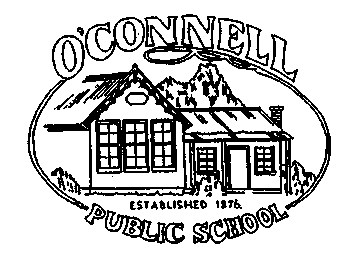                                 MON	           TUES                WED             THURS              FRIOctoberWeek 112 Students Return13141516WeekendOctoberWeek 21920212223Assembly 9amWeekendOctoberWeek 32627  K-Orientation9-12P&C 6pm282930WeekendNovemberWeek 423K-Orientation9-1245  6Forest DayWeekendNovemberWeek 5Speeches for Captains9Footsteps 2-3pm 10K-Orientation9-1211Remembrance Day12Disco @ Kelso HS13WeekendNovemberWeek 61617K-Orientation9-121819CAPA Festival(EOYConcert)20WeekendNovemberWeek 723Swimming1.15-2.15pm 24P&C Meeting 6pm252627Assembly 9amWeekendNov / DecWeek 830 Swimming1.15-2.15pm1    2         3    Yr 6 Dinner4           WeekendDecemberWeek 97     STEM Week 8       9     10     11      Assembly 9amWeekendFish River Festival13/12DecemberWeek 1014     15   Presentation Night16    LAST DAY20201718Weekend